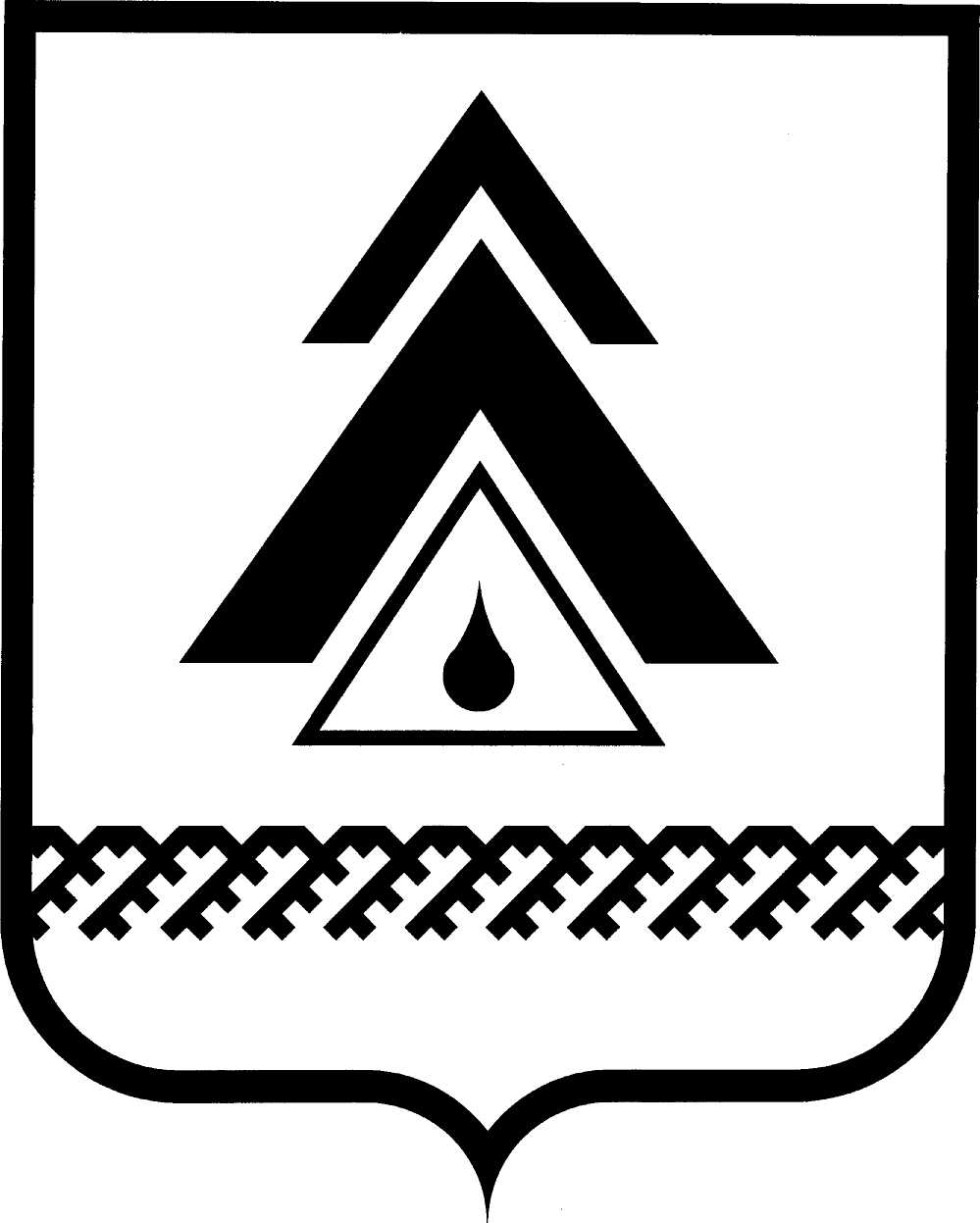 администрация Нижневартовского районаХанты-Мансийского автономного округа – ЮгрыПОСТАНОВЛЕНИЕО внесении изменений в приложения к постановлению администрации района от 23.12.2011 № 2368 «Об утверждении административного регламента предоставления муниципальной услуги «Выполнение запроса пользователя, выдача требуемого издания, предоставление информации»В соответствии с Федеральным законом от 27.07.2010 № 210-ФЗ «Об организации предоставления государственных и муниципальных услуг», постановлением администрации района от 12.05.2011 № 755 «О порядке разработки и утверждения административных регламентов предоставления муниципальных услуг в муниципальном образовании Нижневартовский район, проведения экспертизы их проектов»:1. Внести изменения в приложения к постановлению администрации района от 23.12.2011 № 2368 «Об утверждении административного регламента предоставления муниципальной услуги «Выполнение запроса пользователя, выдача требуемого издания, предоставление информации», изложив раздел V        в новой редакции согласно приложению.2. Пресс-службе администрации района (А.Н. Королёва) опубликовать постановление в районной газете «Новости Приобья».3. Отделу по информатизации и сетевым ресурсам администрации района (Д.С. Мороз) разместить постановление на официальном веб-сайте администрации района.4. Постановление вступает в силу после его официального опубликования.5. Контроль за выполнением постановления возложить на заместителя главы администрации района по социальным вопросам О.В. Липунову.Глава администрации района                                                            Б.А. СаломатинПриложение к постановлениюадминистрации районаот 20.11.2012 № 2212V. Досудебный (внесудебный) порядок обжалованиярешений и действий (бездействия) органа, предоставляющего муниципальную услугу, либо должностного лица органа,предоставляющего муниципальную услугу1. Заявитель вправе обжаловать решения и действия (бездействие) муниципального автономного учреждения «Межпоселенческая библиотека» Нижневартовского района (далее − учреждение), предоставляющего муниципальную услугу, должностного лица учреждения.2. Жалоба подается в письменной форме на бумажном носителе в учреждение. Жалобы на решения и действия (бездействие) руководителя учреждения, предоставляющего муниципальную услугу, подаются в администрацию района.2.1. Жалоба может быть направлена по почте, через многофункциональный центр, посредством официального веб-сайта администрации района, а также принята при личном приеме заявителя.3. Жалоба должна содержать:наименование учреждения, оказывающего муниципальную услугу, либо должностного лица учреждения, решение и действия (бездействие) которых обжалуются;фамилию, имя, отчество (последнее – при наличии), сведения о месте жительства заявителя – физического лица либо наименование, сведения о месте нахождения заявителя – юридического лица, а также номер (номера) контактного телефона, адрес (адреса) электронной почты (при наличии) и почтовый адрес, по которым должен быть направлен ответ заявителю;сведения об обжалуемых решениях и действиях (бездействии) учреждения, предоставляющего муниципальную услугу, либо должностного лица учреждения, предоставляющего муниципальную услугу;доводы, на основании которых заявитель не согласен с решением и действием (бездействием) учреждения, предоставляющего муниципальную услугу, должностного лица учреждения, предоставляющего муниципальную услугу. Заявителем могут быть предоставлены документы (при наличии), подтверждающие доводы, либо их копии.4. Заявитель может обратиться с жалобой, в том числе в следующих случаях:нарушение срока регистрации запроса заявителя о предоставлении муниципальной услуги;нарушение срока предоставления муниципальной услуги;требование у заявителя документов, не предусмотренных нормативными правовыми актами Российской Федерации, Ханты-Мансийского автономного округа − Югры, муниципальными правовыми актами для предоставления муниципальной услуги;отказ в приеме у заявителя документов, предоставление которых предусмотрено нормативными правовыми актами Российской Федерации, Ханты-Мансийского автономного округа − Югры, муниципальными правовыми актами для предоставления муниципальной услуги;отказ в предоставлении муниципальной услуги, если основания отказа         не предусмотрены федеральными законами и принятыми в соответствии с ними иными нормативными правовыми актами Российской Федерации, нормативными правовыми актами Ханты-Мансийского автономного округа − Югры, муниципальными правовыми актами;затребование с заявителя при предоставлении государственной или муниципальной услуги платы, не предусмотренной нормативными правовыми актами Российской Федерации, Ханты-Мансийского автономного округа − Югры, муниципальными правовыми актами;отказ учреждения, предоставляющего муниципальную услугу, должностного лица учреждения, предоставляющего муниципальную услугу, в исправлении допущенных опечаток и ошибок в выданных в результате предоставления муниципальной услуги документах либо нарушение установленного срока таких исправлений.5. Регистрация жалоб, поступивших в учреждение, предоставляющее муниципальную услугу, осуществляется в течение одного рабочего дня заведующим Центральной районной библиотекой муниципального автономного учреждения «Межпоселенческая библиотека» Нижневартовского района, по адресу: ул. Школьная, 7, пгт. Излучинск, Нижневартовский район, Ханты-Мансийский автономный округ − Югра, 628634.5.1. После регистрации в течение одного рабочего дня жалоба передается на рассмотрение руководителю учреждения, предоставляющего муниципальную услугу, для определения должностного лица, ответственного за рассмотрение жалобы.5.2. Жалоба подлежит рассмотрению в течение пятнадцати рабочих дней со дня ее регистрации. В случае обжалования отказа учреждения, предоставляющего муниципальную услугу, должностного лица учреждения, предоставляющего муниципальную услугу, в приеме документов у заявителя либо в исправлении допущенных опечаток и ошибок или в случае обжалования нарушения установленного срока таких исправлений – в течение пяти рабочих дней      со дня ее регистрации.5.3. По результатам рассмотрения жалобы должностное лицо, ответственное за рассмотрение жалобы, принимает одно из следующих решений:удовлетворяет жалобу, в том числе в форме отмены ранее принятого решения, исправления допущенных опечаток и ошибок в выданных в результате предоставления муниципальной услуги документах, возврата заявителю денежных средств, взимание которых не предусмотрено нормативными правовыми актами Российской Федерации, Ханты-Мансийского автономного округа − Югры, муниципальными правовыми актами, а также в иных формах;отказывает в удовлетворении жалобы. 5.4. Не позднее дня, следующего за днем принятия решения, заявителю        в письменной форме и по желанию заявителя в электронной форме направляется мотивированный ответ о результатах рассмотрения жалобы.5.5. В случае установления в ходе или по результатам рассмотрения жалобы признаков состава административного правонарушения или преступления должностное лицо, ответственное за рассмотрение жалобы, незамедлительно направляет имеющиеся материалы в органы прокуратуры.6. В случае если Федеральным законом установлен порядок (процедура) подачи и рассмотрения жалоб на решения и действия (бездействие) органов, предоставляющих муниципальные услуги, должностных лиц органов, предоставляющих муниципальные услуги, для отношений, связанных с подачей и рассмотрением указанных жалоб, нормы раздела 5 не применяются.от 20.11.2012г. Нижневартовск№ 2212          